Sheshi ”Bill Klinton” Nr.13 Prishtinë, Kosovë   Bulevar “Bil Klinton” Br.13 Priština, KosovoTel: 038/526-070, 525-006, Fax: 038/526-159; Email: info@iber-lepenc.org PREDKVALIFIKACIONI DOKUMENATZAHTEV ZA UČEŠĆEPrva fazaDatum pripreme predkvalifikacionog dokumenta:    15.12.2023Naziv: PRODAJA ELEKTRIČNE ENERGIJE         OVAJ TENDERSKI DOSIJE SASTOJI SE OD ČETIRI DELOVA:Deo  I:       Uputstvo za aplikante;Deo  II:      Lista Podataka Predkvalifikacije.Deo III:      Formular za prijavuDeo IV:     AneksiOvaj tenderski dosije urađen je na albanskom, srpskom i engleskom jeziku.U slučaju da postoji neslaganje između jezičkih verzija, verzija na albanskom jeziku će preovladavati nad drugima.PREDMET: POZIV ZA UČEŠĆE za Predkvalifikaciju za aktivnost nabavke: PRODAJA ELEKTRIČNE ENERGIJEZahvaljujemo se na vašem interesovanju za učešće u ovoj aktivnosti nabavke. Dalje na vaš zahtev možete naći u prilogu dokumente, koji čine predkvalifikaciona dokumenata. Svrha predkvalifikacionog procesa je da se dozvoli zainteresovanim ekonomskim operaterima da podnesu zahtev da se smatraju za stavljanje na spisak kvalifikovanih ekonomskih operatera koji će biti pozvani na tender za aktivnost javne nabavke.  Proces javne nabavke će se sprovesti u dve faze:U prvoj fazi postupka, kvalifikaciona faza, ekonomski operateri su dužni da ispune uslove za učešće i selekcione kriterijume određeni u ovom dokumentu. Zahtev za učešće će se ocenjivati na osnovu kriterijuma utvrđenim u ovom dokumentu. Cilj je da se kvalifikuju kompanije koje su sposobne da sprovode takve vrste zadataka.U drugoj fazi postupka, tenderska faza, sve kvalifikovane trgovačke stranke će dobiti “Nacrt ugovora” i biće pozvani da potpišu sporazum okvirnog ugovora.Od vas se očekuje da pažljivo ispitate sve delove I članove ovog tenderskog dosijea I njegove anekse I uskladite se sa svim  uslovima, specifikacijama I rokovima sadržanim u njemu. Mi, kao ugovorni autoritet nećemo primati nikakve izmene. Propust da se podnese aplikacija ugovornom autoritetu u određenom roku i/ili ne u skladu sa svim zahtevima utvrđenim u ovom dokumentu će biti odbijene i neće se kvalifikovati .Neće vam biti nadoknađeni nikakvi troškovi koje možete imati pri pripremi I podnošenju aplikaciju u slučaju da se postupak otkaže.Ovaj postupak tenderisanja je regulisan Zakonom o električnoj energiji, postupak nabavke električne energije, zakon o prenosnoj mreži i tržišnih pravila.Aplikacije će se predati na adresi specifikovanoj u “Informacije za kanditate”, pre 21.12.2023 vreme 14:00 sati e-mail: trading@iber-lepenc.org, behar.shaqiri@iber-lepenc.org &  ernest.kerqeli@iber-lepenc.orgRadujemo se prijemu vašeg aplikaciju.Ukoliko odlučite da ne podnesete tender, bili bismo vam zahvalni ako biste nas mogli informisati u pisanoj formi, navodeći pritom, razloge za vašu odluku.Vaš iskreno,NH “Ibër Lepenc” Sh.A.SADRŽAJdeo   I:           INFORMACIJE ZA PONUĐAČE	4OPŠTE	4USLOVI KOJE APLIKANTI TREBA DA ISPUNE	4Zahtevi podobnosti	4Minimalni zahtevi kvalifikacije	6SADRŽAJ PREDKVALIFIKACIONIG OKUMENTA	7PrIPREMA APLIKACIJA	7PODNOŠENJE I OTVARANJE Aplikacija	8Procedure za procenu aplikacija	8DEO II.  LIST PODATAKA PREDKVALIFIKACIJE (LPP)	10DEO III:	 FORMULAR ZA PRIJAVU	13DEO IV:   ANEKSI	15AnEKS 1. 	 IZJAVA POD ZAKLETVOM	15AnEKS 2. 	 ZAHTEV ZA POVERLJIVOŠĆU	16AnEKS 3. 	 ZAHTEV ZA DODATNE INFORMACIJE	17deo   A:           INFORMACIJE ZA PONUĐAČE     DEO II.  LIST PODATAKA PREDKVALIFIKACIJE (LPP)Sledeće određene podatke dopunjavaju ili izmenjuju odredbe u Uputstvu za Aplikante. Kad god postoji konflikt, odredbe ovog člana imaju prednost nad onima u Uputstvu za Aplikante. DEO III:	 FORMULAR ZA PRIJAVUZa: NH “Ibër Lepenc” Sh.a. (u nastavku “Ugovorni Autoritet”)Naziv ugovora: prodaja električne energije1. Proučili smo i u potpunosti prihvatamo sadržaj Predkvalifikacionog Dokumenta br. IL-SHEE-23-001. Ovim, u celosti prihvatamo njegove odredbe, bez rezervisanosti ili ograničenja.2. Potvrđujemo da:a)  Imamo pravo da učestvujemo u aktivnost nabavke ili da sprovodimo javni ugovor u skladu sa zahtevima vezanim sa izjavom pod zakletvom; b)  Mi smo registrovani u relevantnom profesionalnom registru i/ili imamo pravo za obavljanje profesionalne delatnosti;Da bi dokazali das mo kvalifikovani, predstavljamo vam listu traženih dokumenata -  izjava pod zakletvom-  Kopija sporazuma o pristupu tržišnim pravilima3. Pravimo ovu aplikaciju, za ovaj tender po sopstvenom pravu predvođena od strane nas. Potvrđujemo da ne tenderišemo za isti ugovor u bilo kom drugom obliku 4. Odmah ćemo informisati ugovorni autoritet ukoliko bude nekih promena u ispred pomenutim okolnostima u svakoj fazi tokom procesa nabavke. Mi, takođe u potpunosti prihvatamo da sve netačne ili nepotpune informacije namerno dostavljene u ovoj aplikaciji  mogu rezultirati našim isključenjem iz  ovog I drugih ugovora.5. Napominjemo da ugovorni autoritet nije obavezan da  nastavi sa procesom predkvalifikacije. To neće izazvati nikakvu odgovornost prema nama, ukoliko to I uradi. PODNEO:DEO IV:   ANEKSIAnEKS 1. 		IZJAVA POD ZAKLETVOMJa ispod potpisani koji predstavljam: [ekonomski operater koji podnosi tender] izjavljujem pod zakletvom da ja ispunjavam uslove o podobnosti ya u;e['e u sporayumu ya okvirni ugovor.Priznajem da sam pročitao uslove podobnosti u članu 5 Informacije o Ponuđačima i ispunjava uslov podobnosti za učešće u ovom tenderu. Prihvatam mogućnost krivičnih i parničnih sankcija, kazni i odštete ukoliko ovaj ekonomski operater namerno ili nemarnošću podnse bilo koji dokument, ili izjavu koja sadrži materijalno lažne ili pogrešne informacije.AnEKS 2. 		ZAHTEV ZA POVERLJIVOŠĆUZa: NH “Ibër Lepenc” Sh.a.(u daljem tekstu “ugovorni autoritet”)U KOJEM [ubacti ime ekonomskog operatera] (u daljem tekstu “ekonomski operater”), ispunjavam uslove  iz Predkvalifikacionog Dokumenta po ispred pomenutoj nabavci br., odeljak 7 i 8 Uputstva za Aplikante, koja sadrži sledeće poslovne poverljive informacije:I  U KOJEM ovde pomenute informacije označene  (i) da nisu javne i (ii) da bi ih trebalo zaštititi od namernih ili nemarnih otkrivanja od strane ekonomskog operatera;I U KOJEM bi javni pristup pomenutim informacijama rezultirao materijalnom štetom za legitimne poslovne interese ekonomskog operatera iz sledećih razloga:STOGA ja, dole potpisani, koji predstavljam ekonomskog operatera, ovim izražavam želju da ugovorni autoritet klasifikuje i čuva pomenute informacije kao poslovno poverljive.AnEKS 3. 		ZAHTEV ZA DODATNE INFORMACIJEZa: NH “Ibër Lepenc” Sh.a.GDE JE [ime ekonomskog operatera] (u daljem tekstu “ekonomski operater”), primio Predkvalifikacioni Dokumenat po gore pomenutoj nabavci br., verujući da su potrebne sledeće dodatne informacije I to:STOGA, ja, dole potpisani, koji predstavljam ekonomskog operatera, ovim tražim prijem identifkovanih informacija.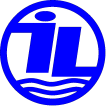 Ndërmarrja Hidroekonomike  “Ibër - Lepenc” Sh.A.Hydro - Economic Enterprise “Ibër - Lepenc” J.S.C.Vodoprivredno Preduzeće “Ibër - Lepenc” D.D.Br. nabavkeIL-SHEE-23-001OPŠTE1. Obim aplikacijeU vezi sa Pozivom za Predkvalifikacijom, Ugovorni Autoritet kao što je naveden u Listi Podataka Predkvalifikacije (LPP), izdaje ovaj Predkvalifikacioni Dokumenat (PKD) za ponuđače koji su zainteresovani za tenderisanje u ovoj aktivnosti nabavke. Naslov ugovora i identifikacioni broj ove aktivnosti nabavke su naznačeni u LPP.  Postupak nabavke korišćen za ovu aktivnost nabavke je naveden u LPP. Informacije o objavljivanju obaveštenja o ugovoru naznačeno je u LPP.Aplikacije će se dostaviti na adresi ugovornog autoriteta naznačen u LPP. U ovom Predkvalifikacionom Dokumentu:Izraz “pismeno” znači saopšteno u pisanom obliku (na primer pošte, e-mail, faks, teleks) sa dokazom o prijemu;Ako kontekst zahteva, “jednina” znači “množina” i obrnuto;  “dan” znači kalendarski dan;Vi se nazivate “ekonomski operater”, "kandidat” ili “ponuđač”; iIzdavalac ovog tenderskog dosijea se naziva “ugovorni autoritet”, i “Aplikacija” znači predavanje dokumenata kako bi se predkvalifikovali.2. Vrsta ugovoraVrsta Ugovora je navedena u LPP.3. Predmet ugovoraKlasifikacija Zajedničkog Rečnika Nabavke i predmet ugovora naznačeni su u LPP.Predmet ugovora je naveden u LPP.Vrednost ugovora je navedena u LPP.4. Uslovi isporuke I uslovi4.1 Mesto predaje proizvoda kao što je navedeno u LPP.USLOVI KOJE BI APLIKANTI TREBALO DA ISPUNEKandidati moraju da poštuju sledeće uslove. Svako nepoštovanje bilo kojeg uslova eliminisaće njihove tendere iz nadmetanja.Zahtevi podobnosti5. Podobnost ekonomskih operatera5.1 Ekonomski operater nije podoban da učestvuje u aktivnostima  javne nabavke ili da učestvuje u izvršenju bilo kojeg javnog ugovora ako je taj ekonomski operater ili bilo koji radnik, rukovodilac, menadžer ili direktor:a. učestvovao u pripremi najave o ugovoru ili  tenderskom dosijeu, ili nekog dela  koji  koristi dotični ugovorni autoritet; b. dobio pomoć za pripremu tendera ili zahteva za učešće od lica ili preduzeća koje je učestvovalo u pripremi odgovarajuće najave o ugovoru ili tenderskog dosijea ili bilo kojeg njegovog dela, ilic. bio u bilo kojem slučaju sukoba interesa, kao što je utvrđeno u članu 4, stav 1.75.5.2 Ekonomski operater  nije podoban da učestvuje u aktivnostima javne nabavke  ili u izvršenju bilo kojeg javnog ugovora ukoliko je taj ekonomski operater ili izvršilac, rukovodilac , menadžer ili direktor, u poslednjih deset (10) godina:a. Bio kažnjen od strane nadležnog suda za krivično delo ili privredni prestup  koji obuhvata korupciju, pranje novca, mito, osvetu ili slične radnje opisane u članu 130.1 ZJN po zakonima ili uredbama koje su na snazi na Kosovu ili u bilo kojoj zemlji ili pak u skladu sa međunarodnim sporazumima I konvencijama;b. Bio proglašen nepodobnim, gde ugovorni autoritet smatra da to čini teški profesionalni prekršaj, ustanovljen od strane nadležnog suda;c. Bio kažnjen od strane nadležnog suda za krivično delo učešće u kriminalnoj organizaciji koja je definisana kao strukturisano udruženje osnovano tokom određenog vremenskog perioda I koje deluje na organizovan način sa ciljem sticanja  finansijske dobiti kroz kriminalno delovanje ili ostale nelegalne radnje; d. Bio kažnjen od strane nadležnog suda da je počinio krivično delo prevare ili radnje slične prevari;e. Bio proglašen za nedolično ponašanje od nadležnog suda, administrativne agencije ili organizacije koja je odgovorna za primenu standarda profesionalnog ponašanja; ili f. proglašen od strane nadležnog suda da je ozbiljno lažno predstavljao neki  javni autoritet na Kosovu ili autoritet druge nadležnosti.5.3 Ekonomski operater nije podoban da učestvuje u aktivnosti nabavke ili izvršavanju bilo kojeg javnog ugovora ukoliko je ekonomski operater:tokom, zadnje dve godine, proglašen je od strane nadleţnog suda da je pod stečajem ili da je insolventan ili je trenutno predmet postupka (i) da se proglasi pod stečajem (ii) za jedan nalog za obavezno raspuštanje (likvidaciju) ili je pod administracijom od strane suda ili (iii) bilo kojim drugim postupcima na osnovu zakona Kosova ili bilo kojom drugom jurisdikcijom;Odlukom nadležnog suda raspušten ili stavljen pod nadzor upravnika;ukoliko u tekuće vreme ima dogovor ili aranţman sa svojim kreditorima oko produţenja ili skraćenja rokova plaćanja, ako su takvi uslovi uslovljeni od tih kreditora iz razloga zbog kojih ekonomski operater u prošlosti nije bio u stanju da na vreme ispuni svoje obaveze;ako je u bilo kojoj situaciji kao tačka a, b ili c ovog stava koja proizilazi iz sličnih postupaka na osnovu vaţećih zakona u mestu osnivanja ili u mestu gde vrši svoju poslovnu delatnost;Trenutno predmet sudske ili administrativne odluke koja suspenduje ili smanjuje plaćanje od strane  tog ekonomskog opeartera I koje rezultira potpunim ili delimičnim gubitkom prava ekonomskog operatera  da upravlja ili raspolaže svojom imovinom;ako je trenutno predmet sudske ili administrativne odluke koja suspenduje ili smanjuje plačanja od ili za dotične ekonomske operatere, ako ti postupci mogu da rezultiraju u odluci o stečaju ili u insolventnost;g. U poslednje tri (3) godine od jednog nadležnog suda ustanovljeno da nije ispunio neki ugovor  sa bilo kojim javnim entitetom, javnim autoritetom ili javnim preduzećem na Kosovu ili drugde;h. Trenutno zaostao u plaćanju socijalnog osiguranja ili poreza na Kosovu ili u zemlji  gde je osnovan ekonomski opearter, osim gde takav dug je neznačajan na Kosovu;i. više od devedeset (90) dana zaostaje sa plaćanjem bilo kojeg iznosa na ime duga operateru javnih usluga na Kosovu za vodu, struju, gas ili grejanje;j. još uvek nije sproveo odluku donetu od strane suda Kosova; k. dao lažnu izjavu u vezi sa postupkom dodele javnog ugovora, ako se to odnosi na nedostatak razloga za izuzeće, ili ispunjenje kriterijuma za izbor, iliVremenski periodi odredjeni u ovom članu, povezju se sa periodom koji odmah predhodi datumu objavljivanja ugovora.5.4 Da bi dokazao da je podoban da učestvuje u proceduri nabavke ekonomski operater treba da podnese sledeće dokumentovane dokaze navedene u LPP. Minimalni zahtevi kvalifikacije6. Uslovi profesionalne podobnosti6.1 Ekonomski operater će ispuniti zahteve profesionalne podobnosti navedene u LPP.6.2 Da bi dokazao da je ekonomski operater podoban da učestvuje u postupku nabavke ekonomski operater treba da preda dokumentovane dokaze navedene u LPP.7. Uslovi ekonomskog I finansijskog položaja7.1 Ekonomski operater treba da ispuni minimalne ekonomske i finansijske zahteve navedene u LPP.7.2 Da bi dokazao da ekonomski operater ispunjuje minimalne ekonomske i finansijske zahteve ekonomski operater treba da preda dokumentovane dokaze navedene u LPP.8. Uslovi tehničke i/ili profesionalne mogućnosti8.1 Ekonomski operater treba da ispuni minimalne tehničke i/ili profesionalne zahteve navedene u LPP.8.2 Da bi dokazao da ekonomski operater ispunjuje minimalne tehničke i/ili profesionalne zahteve ekonomski operater treba da preda dokumentovane dokaze navedene u LPP.8.3 Ugovorni autoritet može, da u svom trošku, izvrši inspekciju sa kompanijom ekonomskog operatera sa ciljem verifikacije.9.Poverljive poslovne informacije9.1 Ako ekonomski operater želi da bilo koja pružana informacija u vezi sa ekonomskim-finansijskim stanjem i tehničkom/profesionalnom sposobnosti se tretira kao poslovna poverljiva informacija mora da se dostavi pismeni zahtev koristeći obrazac naveden u pvpm tenderskom dosijeu, vidi Aneks 2.10. Osnivanje grupe ekonomskih operatera10.1 Ukoliko tender podnosi grupa ekonomskih operatera, od grupe se zahteva da imenuje jednog od članova grupe kao kontakt lice ekonomskog operatera, i predaće sa tenderom dokumenta navedena u LPP.10.2 Od takve grupe se neće zahtevati da podnese posebnu pravnu formu kako bi podnela tender ali Ugovorni Autoritet zadržava pravo da, ako takav zahtev je neophodan za zadovoljavajuće izvršenje ugovora, da zatraži od izabrane grupe da to uradi ako se ugovor dodeli takvoj grupi kao preduslov za potpisivanje ugovora.10.3 Aplikanti ne mogu tenderisati u isto vreme pojedinačno i kao član grupe ili kao član različitih grupa. U takvim slučajevima ekonomski operater i dotične grupe smatraće se neprihvatljivim. 11. Podugovaranje11.1 Aplikanti mora da naznače u svom tenderu bilo koji deo ugovora koji ekonomski operater namerava da podugovara trećim licima i dostaviće se tenderskom dokumentacijom navedena u LPP.SADRŽAJ PREDKVALIFIKACIONIG DOKUMENTA12. Sekcije predkvalifikacionog dokumenta12.1 Predkvalifikacioni Dokumenat se sastoji od:Deo  I:       Uputstvo za aplikante;Deo  II:      Lista Podataka Predkvalifikacije.Deo III:      Formular za prijavuDeo IV:     Aneksi, i treba se tumačiti zajedno sa bilo kojim Dodatkom izdat u skladu sa Uputstvom za aplikante Član 14.13. Razjašnjenje predkvalifikacionog dokumenta Aplikanti mogu da se pismeno obrate ugovornom autoritetu za dodatne informacije ili objašnjenja za koje oni smatraju da su potrebne da se pripremi ili preda odgovarajuću aplikaciju. Takav zahtev se može podneti koristeći obrazac, vidi Aneks 3, i da se preda ugovornom autoritetu elektronskim putem, pismom ili faksom. Ugovorni Autoritet će odgovoriti pismeno na svaki zahtev za objašnjenje, ukoliko se taj zahtev preda pre roka koji je naveden u LPP. Ugovorni Autoritet će dostaviti kopije odgovora svima onima koji su podigli Predkvalifikacioni Dokumenat uključujući opis zahteva ali bez identifikacije izvora. Ukoliko Ugovorni Autoritet smatra da je neophodno da se izmeni Predkvalifikacioni Dokumenat kao rezultat pojašnjenja, on će to uraditi sledeći postupak pod Uputstvom za Aplikante Deo 14. 14. Amendmentiranje predkvalifikacionog dokumenta U bilo koje vreme pre isteka roka za predaju aplikacija, Ugovorni Autoritet može da izmeni Predkvalifikacioni Dokumenat izdavanjem dodatka.Svaki izdat dodatak biće deo Predkvalifikacionog Dokumenta i biće saopšten u pisanom obliku svim ekonomskim operaterima koji su dobili Predkvalifikacioni Dokumenat.PrIPREMA APLIKACIJA15. Jezik aplikacija15.1 Ekonomski operateri mogu da pripreme i dostave svoje aplikacije i relevantna dokumenta na albanskom, srpskom i engleskom jeziku.16. Dokumenti koji čine aplikacijuAplikacija obuhvata sledeće:Formular za prijavu koristeći obrazac u Delu III ovog Predkvalifikacionog Dokumenta;  Dokumentovani dokazi u skladu sa Uputstvom za Aplikante Deo 5 dokazivajući podobnost aplikanta, ako je primenljivo;   Dokumentovani dokazi u skladu sa Uputstvom za Aplikante Deo 6, dokazivajući profesionalnu podobnost ponuđača, ako je primenljivo;Dokumentovani dokazi u skladu sa Uputstvom za Aplikante Deo 7, dokazivajući ekonomsko i finansijsko stanje Ponuđača, ako je primenljivo; Dokumentovani dokazi u skladu sa Uputstvom za Aplikante Deo 8, dokazivajući tehnički i profesionalni kapacitet Aplikanta, ako je primenljivo;    Dokumentovani dokazi u skladu sa Uputstvom za Aplikante Deo 11 i 12, ako je primenljivo; iBilo koji drugi dokument koji se zahteva LPP.17. Pečatiranje I obeležavanje aplikacija17.1 Aplikant će pripremiti jedan original dokumenata od kojih se sastoji ponuda kao što je opisano u Informacijama o Aplikantima Odeljak 16 i jasno obeležiti “Original.”  Isto tako, Aplikant treba da preda kopije aplikacija, u broju naveden u LPP i jasno označiti “KOPIJA.” 17.2 Predkvalifikacioni Dokumenti mogu se dostaviti u obliku fizičke kopije ili putem e-maila kontakt osobi navedenoj u LPP -u 17.3  Aplikant će zapečatiti original i svaku kopiju tendera u posebnim kovertima i na prednjoj strani svakog koverta:Jasno obeležiti “Original” ili “Kopija”;Navesti broj nabavke kao što je navedeno u predkvalifikacionom; iNavesti ima i adresu aplikanta. 17.3 Koverte moraju biti zatvorene u spoljašnom kovertu sa naznakom:Adresa mesta za podnošenje tendera;Broj nabavke; Upozorenje da se koverta ne bi trebalo otvoriti pre dana i vremena otvaranja aplikacije; iIme i adresa aplikanta.PODNOŠENJE Aplikacija18. Rok za podnošenje aplikacijeAplikacije moraju biti primljene od strane ugovornog autoriteta i ne kasnije od datuma i vremena naznačeno u LPP.19. Kasne aplikacijeUgovorni Autoritet neće razmotriti sve ponude koje stižu nakon krajnjeg roka za podnošenje aplikacija. Svaka ponuda primljena od strane ugovornog autoriteta nakon krajnjeg roka za podnošenje aplikacija biće proglašena kasnom, odbijenom, i vratiće se neotvorena aplikantu.PROCEDURE ZA PROCENU APLIKACIJA21. Poverljivost22. Procenu aplikacija21.1 Informacije u vezi sa procenom Aplikacija, i preporuka za predkvalifikaciju, neće biti prikazivana Aplikantima ili bilo kojim drugim licima koji se zvanično ne bave sa takvim procesom dok se obaveštenje za predkvalifikaciju ne napravi za sve aplikante. 22.1 Blagovremeno primljene aplikacije se ispituju, procenjuju I upoređuju po zahtevima ovog Predkvalifikacionog Dokumenta.22.2 Svi kandidati koji su podneli potrebnu dokumentaciju koja pokazuje ili potvrđuje da kandidati su podobni i ispunjuju minimalne zahteve kvalifikacije smatraće se predkvalifikovani i odabrani da prime poziv za potpisivanje okvirnog ugovora.23. Razjašnjenje aplikacija Da bi se pomoglo u proceni aplikacija, ugovorni autoritet može da traži od bilo kog aplikanta pojašnjenje njegove aplikacije koja će se podneti u izjavljenom razumnom roku. Ugovorni autoritet može da zahteva od svakog ponuđača da dopuni ili razjasni podnesena dokumenta. Međutim, obezbeđivanje informacije koja nedostaje ili pružanje informacije će se primenjivati samo za dokumenta čije je postojanje ustaljeno, pre podnošenja roka za predaju tendera, i može se objektivno potvrditi. Svaki zahtev za razjašnjenje mora biti u pisanom obliku.Ukoliko aplikant ne da objašnjenja za informacije koje su zahtevane na datum i vreme određeno u zahtevu za razjašnjenje Ugovornog Autoriteta, njegova aplikacija će se odbiti.24. Obaveštenje o predkvalifikaciji25. Poziv na tender24.1 Kada Ugovorni Autoritet završi procenu Aplikacija on će obavestiti sve Aplikante u pisanoj formi o imenima kandidata koji su bili predkvalifikovani. 25.1 Odmah nakon obaveštenja o rezultatima predkvalifikacije, Ugovorni Autoritet poziva tendere od svih Aplikanata koji su predkvalifikovani.25.2 Ponuđači mogu biti u obavezo da obezbede sigurnost ponude i izvršenja u form i iznosu koji će biti naveden u Tenderskom Dosijeu. 26. Kriterijumi za dodelu26.1 Ugovor će biti dodeljen po kriterijumu za dodelu ugovora naveden u LPP.27. Žalbe27.1 Protiv bilo koje odluke ugovornog autoriteta, bilo koja zainteresovana strana može podneti žalbu UA „Ibar Lepenac“ d.d. Žalba treba da se preda samo nakon vođenja prethodnog postupka za rešavanje nesporazuma.Uputstva za AplikanteUputstva za AplikanteIzmene/Modifikacija relevantnih Odeljka u Uputstvima o AplikantimaOpis odeljka Ode. Br.Obim Aplikacije1.1Ugovorni Autoritet (UA) je: Ime UA: NH “Ibër Lepenc” Sh.a.Adresa UA: Sheshi “Bill Klinton” nr. 13Grad: PrištinaPoštanski kod: 10000Elektronska adresa: www.iber-lepenc.orgKontakt lice: Behar Shaqiri & Ernest KërçeliE-mail: trading@iber-lepenc.org, Behar.shaqiri@iber-lepenc.org &  ernest.kerqeli@iber-lepenc.org Telefon:  +383 38 524 081Faksi: n/a1.2Naziv ugovora i identifikacioni broj aktivnosti nabavke je: Prodaja električne energije IL-SHEE-23-0011.3Datum predaje Obaveštenja o Ugovoru na web stranici Ibar Lepenc-a: 15.12.20231.5Tenderi će se predati u adresi navedenoj u 1.1Vrsta Ugovora2.1 Osnivanje okvirnog sporazumaNamera ugovornog autoriteta je da potpiše okvirni ugovor sa trgovačkom partijom koja nudi najvišu cenu za 1 MVh za prodaju električne energije iz IL i kao rezultat toga potražnju za ponudom izdaje Iber Lepenc pretkvalifikovanim operaterima.Cilj ugovora3.1Predmet ugovora je: Prodaja električne energije Predviđena vrednost3.3Nema predviđene vrednostiZahtevi isporuke i uslovi4.1Mesto implementacije ugovora je: DAB (Delivery At Border)Obezbeđivanje i plaćanje prenosnih kapaciteta obezbeđuje ekonomski operaterPodobnost ekonomskih operatera5.4Pismena izjava pod zakletvom potpisana od strana aplikanta koristeći obrazac u Aneksu 1.  Zahtevi profesionalne podobnosti6.1Komercijalne stranke moraju podnijeti relevantne dokaze da je komercijalna stranka deo Okvirnog sporazuma za pristup tržišnim pravilima.Zahtevi ekonomskog i finansijskog stanja7.1Ekonomski operater mora pružiti zadovoljavajuće dokaze da je godišnji promet EO u posljednje tri godine, ukupno za sve tri godine u vrednosti od, ne manje od 500.000 eura.Dokazi moraju biti u jednoj od sledećih oblika:Godišnje poreske deklaracije podnete ATK (Poreska uprava u zemlji u kojoj je EO rezident) poslednje tri godine;Overeni kopije jednog ili više bilansa stanja ili delova bilansa stanja; ili Kopije finansijskih izveštaja i izveštaja o upravljanju koje je sertifikovala licencirana firma za kontrolu ili licencirani nezavisni revizor 7.2n/aZahtevi tehničkog i/ili profesionalnog kapaciteta8.1Ekonomski operater će predstaviti spisak referencija u oblasti trgovanja električnom energijom zaključenim u poslednje tri godine koje je poslodavac izdao za uspješnu provedbu ugovora za tri godine od dana objavljivanja obaveštenja o ugovoru,8.2n/aOsnivanje Grupe ekonomskih operatera10.1n/aPodugovoranje11.1n/aRazjašnjenje aplikacije13.119.12.2023 sve dok 12:00 sati preko e-mail: trading@iber-lepenc.org, behar.shaqiri@iber-lepenc.org &  ernest.kerqeli@iber-lepenc.orgPečaćenje i Označavanje Aplikacija17.1 Dostava se može izvršiti elektronski ili fizički- Ako se podnosi kao fizička kopija, Pored originalne aplikacije, broj kopija je 1. Na adresi UA.- Podnošenje dokumenata u elektronskoj formi vrši se putem e-maila na kontakt osobe. trading@iber-lepenc.org, behar.shaqiri@iber-lepenc.org &  ernest.kerqeli@iber-lepenc.orgZadnji rok za podnošenje aplikacija18.1Zadnji rok za podnošenje je 21.12.2023 cas 14:00Otvaranje aplikacija20.1Otvaranje aplikacija će se izvršiti od strane komisije za procenuŽalbe27.3NH “Ibër Lepenc” Sh.a.Adresa: Sheshi “Bill Klinton” nr. 13 – PrishtinëIdentifikacija Ekonomskog Operatera (EO)Identifikacija Ekonomskog Operatera (EO)Naziv KompanijePuna adresaPredstavlja  je:Predstavlja  je:Ime & prezimeRadno mestoPotpisDatumPečatIdentifkacija ekonomskog operatera (EO)Identifkacija ekonomskog operatera (EO)Ime EO:Adresa:Predstavlja je:Predstavlja je:Ime:Radno mesto:Potpis:Datum:Pečat:Identifikacija poslovnih poverljivih informacija I reference na delove  dokumenata:Izjava o prirodi te materijalne štete i razlozi zašto bi se to moglo dogoditi:Identifikacija ekonomskog operatera (EO)Identifikacija ekonomskog operatera (EO)Ime EO:Puna adresa :Predstavlja je:Predstavlja je:ImeRadno mestoPotpisDatumPečatIdentifikacija potrebnih dodatnih ili jasnijih  informacija uključujući I reference na deo (delove)  tenderskog dosijea:Identifikacija ekonomskog operatera (EO)Identifikacija ekonomskog operatera (EO)Naziv EO:Puna adresa:Puna adresa:Puna adresa:Ime:Radno mesto:Potpis:Datum:Pečat: